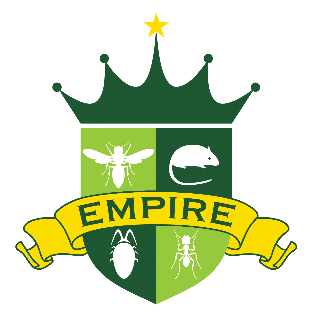 Flea TreatmentEmpire Pest Control LLC has been retained to provide pest control services to this building for fleas.On ______________________, they will treat your apartment / house.  Please do the following to assure complete treatment.*If you do not complete the items listed below and additional service is required, you will be charged an additional service fee and guarantee may be void.Pick up all items off ALL carpeted or cement floors:  clothes, toys, shoes in closets, items under beds, etc. (everything except furniture).  Place items on tables, shelves, linoleum floors or tiled floors.Place all food products and utensils in cupboards, drawers, in refrigerator or cover with plastic.Strip bedding, wash 7 put clean bedding on after service.Remove & wash pet(s) bedding.Remove old cat litter & replace with new.Remove birds, hamsters, snakes & other pets for a minimum of four hours.Cover fish tank(s) with plastic or garbage bag & turn off aerator for a minimum of four hours.Vacuum all carpet & rug areas, under cushions of couch & chairs, under beds, in closets and especially good along all edges.Sweep & mop all cement floors, linoleum floors and tiled floors.Throw away old vacuum bag outside in the garbage, replace with new bag and add moth balls, flea powder and flea collar.Windows must be closed at time of service and opened after service.Your pet(s) must be professionally treated at time of service.Continue to bathe or treat your pet(s) for two months after service.You and your pet(s) must vacate for a minimum of four hours or until material is dry.NOTE:You MUST vacate for a minimum of 24 hours if anyone in your house has one or more of the following:  asthma, if you are on oxygen, if you are sensitive to petro-chemicals, if you are pregnant or if you have children two months of age or younger.Wash food preparation surfaces (counters, tables & stove-tops) after service.Wait 4-6 weeks for complete results.Leave door open, meet or leave a key for easy access.*Proper preparation is crucial to an effective treatment.If the areas to be treated are not prepared accordingly, a preparation fee and/or reschedule fee may be accessed.I/We the undersigned have read, reviewed and agreed to all the provision contained herein and have acknowledged receipt of this safety notice.  In the event that I/we do not comply with the requirements of this notice, I/we agree to hold the licensed Company/operator, any other involved in the completion of the stated treatment, harmless of any liabilities connected with this treatment.___________________________________________________________   _______________________Client	Service Date___________________________________________________________   _______________________Empire Pest Control Representative		                                                                          Date